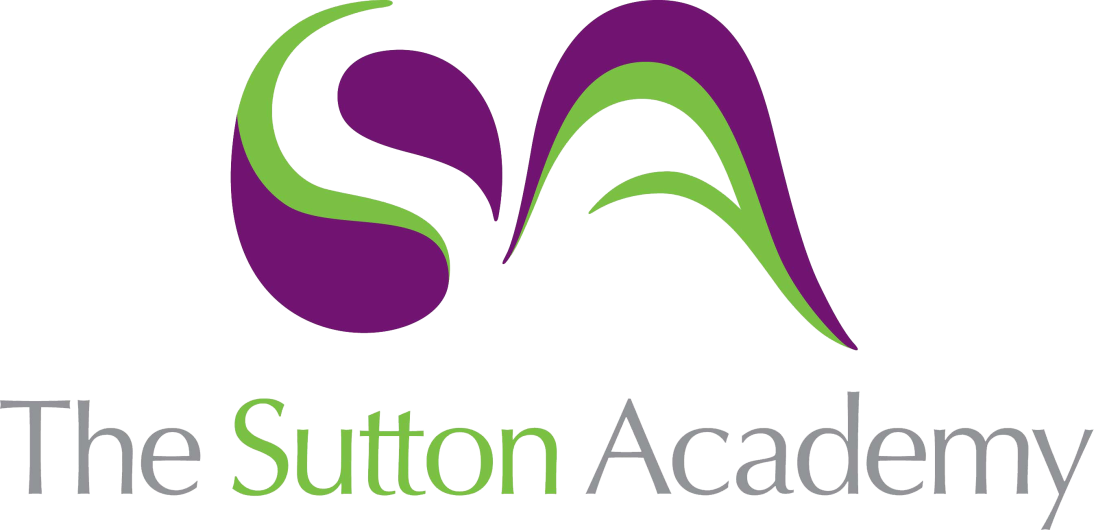 Knowledge Rich Curriculum Plan SCIENCE- (Human Lifestyles and Health)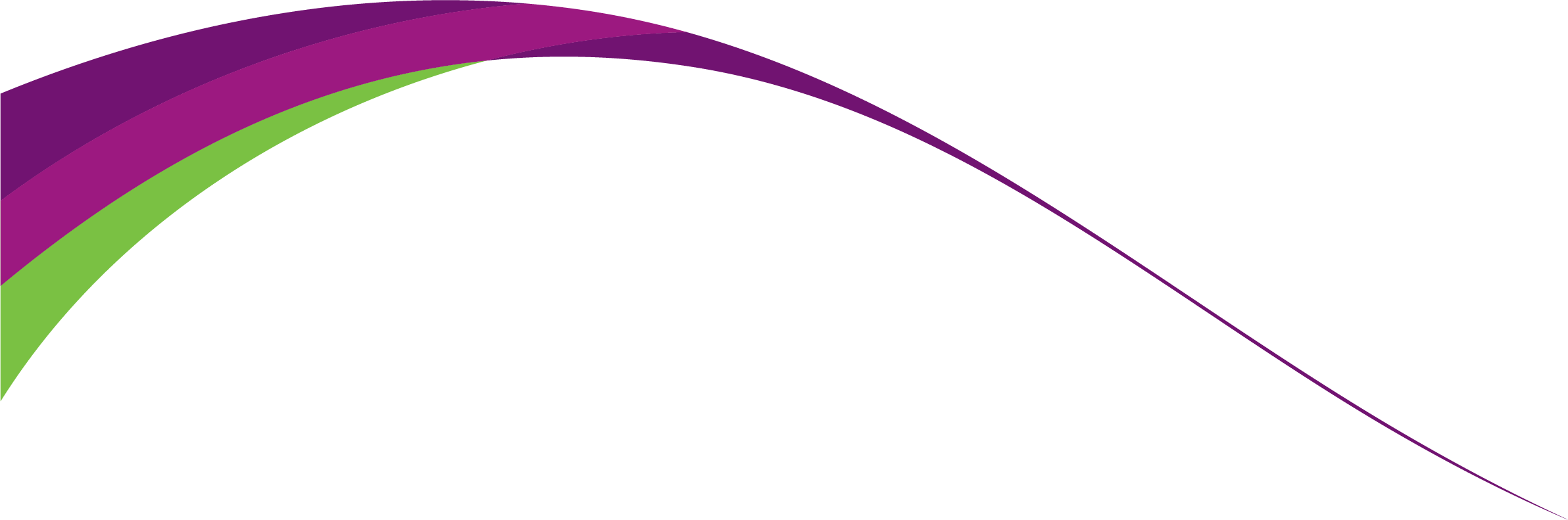 Lesson/Learning Sequence Intended Knowledge:Students will know that…Prior Knowledge:In order to know this, students need to already know that…Working ScientificallyTiered Vocabulary and Reading ActivityAssessment SupportWhat humans need in their dietA balanced diet consists of the 7 nutrients (Carbohydrates, proteins, lipids, fibre, water, vitamins, minerals) in the correct amounts. Carbohydrates are the main source of energy for the body. There are 2 types; starch found in potatoes, pasta, bread and Sugar found in chocolate/sweetsProteins are found in meat, lentils, beans, fish and are needed for growth and repair.Lipids are found in butter, oil, crisps, pizza, cheese and are needed in small amounts for energy and insulation.Fibre is found in cereal, brown bread/rice, vegetables and is needed to move food through the digestive system and push the waste material out of the bodyVitamins and minerals are needed in small amounts to keep the body healthy. They are commonly found in fruit and vegetables. Examples of vitamins include vitamin A which is vital for good eyesight and vitamin K which helps the blood to clot. Calcium is a mineral needed for health bones and teeth and iron is needed for healthy bloodWater is essential to keep the body hydrated, helps to regulate body temperature, helps excretion and prevents constipation.Nutrition (MRS GREN) is obtaining food for health and growth. Excretion is the removal of waste substances. It is important to eat the right foods in the right amounts, exercise regularly and maintain good hygiene. The eat well plate is a Guide that shows how much of what we eat overall should come from each food group to achieve a healthy, balanced diet.Calcium is a mineral found in milk and is needed for health bones and teethMisconception- Students will try to name ‘dairy’ as a nutrient groupOptional food tests practicalBalanced Diet consists of the 7 nutrients in the right amountsInsulate- Keeping warm by reducing heat loss Malnutrition- Health problem that occurs when people don’t eat the right amounts of each nutrient Home learning Quiz 1Summative assessment 3Knowledge organiser (provided on Teams and in class)https://www.bbc.co.uk/bitesize/topics/zjr8mp3/articles/zhkbn9q The effects of exercise on the human bodyShort term effects are seen during exercise, but disappear afterwards as the body returns to normal. These include Muscles contracting more often, Heart rate Increasing, Breathing rate increasing, More blood being pumped to the muscles, Body temperature increasing so increased sweating to help cool the body. Long term effects appear more gradually and don’t disappear if you exercise regularly. These include Muscle size Increasing, Heart muscles becoming stronger, Lung volume increaing, Bones becoming stronger, Lower resting heart rate, Heart rate returning to normal more quickly(Quicker recovery rate)Data can be collected to investigate the short term effects of increased heart rate and increased breathing rate.Regular exercise is good for the bodyWhen we exercise our heart beats faster to pump more blood around the body.Collecting and recording resultsPlotting a graphDescribing the graph and interpreting data Benefit – A helpful or good effect.Rate - The number of times something happens in a certain amount of timeRecovery Rate - The time taken for a person’s body to return to normal after a period of exercise. Metronome - A piece of equipment that creates a clicking sound at regular intervals. Used to set a specific paceHome learning Quiz 1Summative assessment 3Knowledge organiser (provided on Teams and in class)https://www.bbc.co.uk/bitesize/guides/zghmp39/revision/1 Eating too much or too littleStudents will learn that obesity is a risk factor for many other diseases including heart disease (which can cause a heart attack or stroke) and type 2 diabetesStudents will learn that eating too little can result in malnourishment which has side effects like hair loss, poor skin, stunted growth, weight loss, rickets and difficulty concentrating. Eating too much is associated with obesityEating too little is associated with anorexiaIf you don’t have a balanced diet then this can lead to health problemsMass - is the amount of matter eg., body massObese - describes a person who is extremely overweight. Physical - means related to the body eg., physical health.Mental - means related to the mind eg., mental health. Risk Factor - Something that increases the chance of getting a diseaseSide Effects - An undesirable effect Home learning Quiz 1Summative assessment 3Knowledge organiser (provided on Teams and in class)https://www.bbc.co.uk/bitesize/articles/zc8bydm Variation and dietary requirementsStudents will learnt that at different life stages, people have different dietary requirements Pregnant women need to eat more protein to help the baby grow, more calcium for healthy bones.Elderly peoplePeople with physical jobsPeople with sedentary jobs/lifestylesVegetariansSedentary Lifestyle- Spending a lot of time sitting downIntolerance- Unable to eat certain food without it having unwanted effectsLegumes- Fruits, beans, peas, seedsHome learning Quiz 1Summative assessment 3Knowledge organiser (provided on Teams and in class)https://www.bbc.co.uk/bitesize/articles/zc8bydm Use of Recreational drugsA drug is a substance that has an effect on the body. Medicines are drugs that help people suffering from pain or disease.Recreational drugs are taken by people because they like the effects they have on their bodies.Some recreational drugs are legal, such as tobacco and alcohol. However, there are restrictions on who can buy them. Caffeine, found in coffee, is another recreational drug. Most other recreational drugs are illegal, and these include cannabis, ecstasy and heroin. Some medicines are misused and taken for recreational use, rather than for medical reasons. They become illegal under these circumstances.Illegal drugs are classified from Class A to Class C. Class A drugs are most dangerous, with the most serious penalties for possession or dealing. Class C drugs are the least dangerous, with the lightest penalties, but this does not mean they are safe to take. Most recreational drugs can be addictive.Any drug that is misused can cause damage to the body, as well as personal and social problems. Injecting any drug with a needle and syringe that someone else has used may lead to a number of diseases from infected blood.Recreational drugs can often be classified as depressants or stimulants.Depressants:Alcohol – long term and short term effectsHeroinStimulants:Nicotine- Long term and short termCaffeineCocaineEcstasyStudents may have a misconception that all drugs are bad due to how the word is used in our communities.Recreational drugs have a serious effect on behaviour and healthSome recreational drugs are legal (Caffeine, Tobacco, alcohol) and some are illegal (Cannabis, Ecstasy, Heroin)Doctors can prescribe medical drugs to help people. Paracetamol (Calpol) and Ibuprofen are drugs that can be taken to ease pain.Misuse: the wrong or improper use of somethingDrug: something that has an effect on your body when you take it.Recreational: relating to or denoting activity done for enjoyment when one is not workingStimulant- Drugs that shorten reaction timesDepressant- Drugs that make reaction times longerHome learning Quiz 1Summative assessment 3Knowledge organiser (provided on Teams and in class)https://www.bbc.co.uk/bitesize/topics/ztnnb9q/articles/zrs44xs Food TestsStudents will learn that iodine is used to test for starch and the iodine turns from orange to black.Students will learn that Biuret’s is used to test for protein and it turns from blue to lilacStudents will learn that Benedict’s is used to test for sugar and it turns from blue to Brick red. Benedict’s needs to be warmed in a water bath.Students will learn that ethanol is used to test for fat and a creamy emulsion forms.Students will already be able to give examples of food containing Students may have the misconception that the food changes colour. Make it clear it is the reagent that changes colour.Conducting a qualitative testMaking observationsForming conclusionsReagent- a substance or compound added to a system to cause a chemical reaction, or added to test if a reaction occurs.Home learning Quiz 1Summative assessment 3Knowledge organiser (provided on Teams and in class)https://www.bbc.co.uk/bitesize/guides/zxcrsrd/revision/5 Lesson/Learning Sequence Intended Knowledge:Students will know that…Prior Knowledge:In order to know this, students need to already know that…Working ScientificallyTiered Vocabulary and Reading ActivityAssessment SupportEnergy In food Students will learn that food is a store of chemical energy and can be transferred from the food to the consumer.  Different foods will have different amounts of energy and each individual will require a specific amount of food depending on their energy requirements. This will depend upon; age, sex, activity, job, if they are pregnant. That our bodies use the chemical energy from food for movement, growth, repair and to keep warm. Chemical energy can be transferred to thermal energy. There more chemical energy transferred the higher the temperature meaning the more chemical energy that the food contains. Students should know the unit for energy J or KJ. That Kilo- means 1000Food from animals and plants help keep the consumer alive and carry out activities Conduct an experiment to conclude that different foods contain different amounts of energy. Forming conclusions and evaluationsKilo- a unit equalling one thousand (1000).Joules- unit for work done/ energy. Chemical energy- Energy stored in the bonds of chemical compounds.Home learning Quiz 1Summative assessment 3Knowledge organiser (provided on Teams and in class)https://www.bbc.co.uk/bitesize/topics/zf339j6/articles/z2wkcmn 